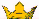 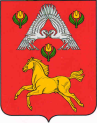 СЕЛЬСКАЯ  ДУМАВЕРХНЕПОГРОМЕНСКОГО СЕЛЬСКОГО ПОСЕЛЕНИЯСРЕДНЕАХТУБИНСКОГО  РАЙОНА    ВОЛГОГРАДСКОЙ  ОБЛАСТИ  Р Е Ш Е Н И Еот 07 февраля  2019 г. № 141/250О внесении изменений в решение сельской Думы Верхнепогроменского сельского поселения от 25.12.2018 г. № 138/245 «Об утверждении тарифов на жилищно-коммунальные услуги на территории Верхнепогроменского сельского поселения на 2019 годЗаслушав и обсудив информацию директора МУП «Верхнепогроменское ЖКХ» Топольскова В.М. о внесении изменений в тарифы на жилищно-коммунальные услуги на территории Верхнепогроменского сельского поселения на    2019 год, сельская     Дума Верхнепогроменского    сельского     поселения    р е ш и л а :1. Внести изменения в решение сельской Думы Верхнепогроменского сельского поселения от 25.12.2018 г. № 138/245 «Об утверждении тарифов на жилищно-коммунальные услуги на территории Верхнепогроменского сельского поселения на 2019 год».2. Утвердить и изложить в новой редакции:- «Тарифы на услуги автотракторной техники, отпускаемые предприятием коммунального комплекса на территории Верхнепогроменского сельского поселения МУП "Верхнепогроменское ЖКХ" без НДС» (приложение 1);- «Тарифы на платные услуги МУП "Верхнепогроменское ЖКХ" на территории Верхнепогроменского сельского поселения» (приложение 2).3. Опубликовать настоящее решение на официальном сайте администрации Верхнепогроменского сельского поселения – верхнепогроменское.рф.4. Настоящее решение сельской Думы Верхнепогроменского сельского поселения  вступает в силу со дня его официального опубликования.Глава Верхнепогроменского сельского поселения                                                                      К.К. БашуловПриложение 1									Утверждены									решением сельской Думы									Верхнепогроменского									сельского поселения									от 07.02.2019 г. № 141/250Тарифына услуги автотракторной техники, отпускаемые предприятием коммунального комплекса на территории Верхнепогроменского сельского поселения МУП "Верхнепогроменское ЖКХ" без НДСПриложение 2									Утверждены									решением сельской Думы									Верхнепогроменского									сельского поселения									от 07.02.2019 г. № 141/250Тарифына платные услуги МУП "Верхнепогроменское ЖКХ" на территории Верхнепогроменского сельского поселения№п/пНаименованиеЕд.изм.,руб./часДля населения1Трактор МТЗ-80 (Т40М) с прицепом 2ПТС-4 для вывоза мусораруб./час380,002Экскаватор 2621-ЭОруб./час1800,003Легковой автомобиль DAEWOO NEXIAруб./час350,00Наименование услугиДля населения. Руб.Для бюджетных  и прочих потребителей (руб)Согласование проектов и рабочих чертежей сооружений водопровода и канализации, протяженность менее 1000 п\м производительностью до 100м3\час999,141139,03Рассмотрение и согласование производства земляных работ, вызов представителя для освидетельствования скрытых работ751,82857,08Разработка и выдача технических условий подключения частных домовладений:- к сетям водопровода и канализации- к сетям водопровода или канализации2618,581758,112985,182004,24Выдача справки о давлении воды для подключения газовой колонки к существующему водопроводу731,22833,59Выдача технических условий на установку приборов учета воды и тепловой энергии373,20425,45Проверка правильности установки и пломбирование водомера287,75328,03Установка счетчиков холодной и горячей воды диаметром 15-20мм с фильтром426,79486,54Установка счетчиков холодной и горячей воды диаметром 15-20мм без фильтра375,22427,75Врезка хоз-питьевого водопровода в существующий, без учета материала560,66639,16Врезка водомера  на водопроводных сетях без учета стоимости материала (1 врезка)892,011016,89Замена отдельных участков трубопроводов диаметром 15 мм, без учета стоимости материала,  от наружной стены здания до первого колодца101,94116,21Замена отдельных участков трубопроводов диаметром 20 мм, без учета стоимости материала,  от наружной стены здания до первого колодца110,20125,63Замена отдельных участков трубопроводов диаметром 25 мм, без учета стоимости материала,  от наружной стены здания до первого колодца119,29136,00Замена отдельных участков трубопроводов диаметром 32 мм, без учета стоимости материала,  от наружной стены здания до первого колодца139,94159,54Замена отдельных участков трубопроводов диаметром 40 мм, без учета стоимости материала,  от наружной стены здания до первого колодца146,35166,84Перекрытие задвижки на водозаборе 1 час / 891,901 час / 891,90Вызов слесаря183,60183,60Замена крана  диаметр 501 шт/284,581 шт/284,58                         диаметр 401 шт/241,401 шт/241,40                         диаметр 321 шт/221,141 шт/221,14                         диаметр 251 шт/183,531 шт/183,53                         диаметр 201 шт/164,501 шт/164,50                         диаметр 151 шт/140,501 шт/140,50Демонтаж седелки:                        диаметр 1251шт/300,001шт/300,00                        диаметр 1101 шт/228,001 шт/228,00                        диаметр 901 шт/168,001 шт/168,00                       диаметр 631 шт/128,401 шт/128,40Монтаж седелки                       диаметр 1251 шт/411,681 шт/411,68                       диаметр 1101 шт/353,101 шт/353,10                       диаметр 901 шт/306,201 шт/306,20                       диаметр 631 шт/246,021 шт/246,02Замена раковины металлической 1 шт/365,101 шт/365,20Замена раковины керамической1 шт/ 966,241 шт/ 966,24Замена смесителя на раковине 1 шт/305,821 шт/305,82Замена смесителя в ванной 1 шт/370,731 шт/370,73Установка ванной 1 шт/676,811 шт/676,82Замена сифона1 шт/182,061 шт/182,06Монтаж канальной трубы:                  диаметр 1101м/38,511м/38,51                  диаметр 501м/16,941м/16,94                  угол 90 диаметр 501 шт/32,471 шт/32,47                  угол 45 диаметр 501 шт/32,471 шт/32,47                  угол 90 диаметр 1101 шт/42,141 шт/42,14                  угол 45 диаметр 1101шт/42,141шт/42,14Установка унитаза1шт/649,391шт/649,39Установка стиральной машины1 шт/470,171 шт/470,17Очистка колодцев от загрязнения1м3/1110,181м3/1110,18Установка фитингов (муфт)                  диаметр 201 шт/15,011 шт/15,01                  диаметр 251 шт/18,121 шт/18,12                  диаметр 321 шт/21,921 шт/21,92                  диаметр 401 шт/30,201 шт/30,20                  диаметр 501 шт/41,001 шт/41,00